Western Australia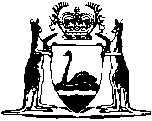 Law Reform (Common Employment) Act 1951Western AustraliaLaw Reform (Common Employment) Act 1951Contents1.	Short title	12.	Repeal of Act 58 Vict. No. 3	13.	Common law doctrine of common employment abrogated and contracting out prevented	14.	Application of this Act	2Notes	Compilation table	3Western AustraliaLaw Reform (Common Employment) Act 1951 An Act to abolish the common law doctrine of common employment. 1.	Short title 		This Act may be cited as the Law Reform (Common Employment) Act 1951.2.	Repeal of Act 58 Vict. No. 3 		The Employers’ Liability Act 1894 (58 Victoriae No. 3) is hereby repealed.3.	Common law doctrine of common employment abrogated and contracting out prevented	(1)	It shall not be a defence to an employer who is sued in respect of any injury or damage caused by the wrongful act, neglect, or default of a person employed by him, that that person was at the time the injury or damage was caused in common employment with the person suffering that injury or damage.	(2)	Any provision contained in a contract of service or apprenticeship, or in an agreement collateral thereto (including a contract or agreement entered into before the commencement of this Act), shall be void in so far as it would have the effect of excluding or limiting any liability of the employer in respect of personal injuries caused to the person employed or apprenticed by the wrongful act, neglect, or default of any persons in common employment with him.	(3)	This Act shall bind the Crown and instrumentalities of the Crown.4.	Application of this Act 		This Act shall apply to all causes of action accruing after its commencement.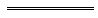 NotesThis is a compilation of the Law Reform (Common Employment) Act 1951 and includes amendments made by other written laws. For provisions that have come into operation, and for information about any reprints, see the compilation table.Compilation tableShort titleNumber and yearAssentCommencementLaw Reform (Common Employment) Act 195129 of 1951 (15 and 16 Geo. IV No. 29 )19 Dec 195119 Dec 1951Reprint of the Law Reform (Common Employment) Act 1951 as at 10 May 2002 Reprint of the Law Reform (Common Employment) Act 1951 as at 10 May 2002 Reprint of the Law Reform (Common Employment) Act 1951 as at 10 May 2002 Reprint of the Law Reform (Common Employment) Act 1951 as at 10 May 2002 Reprint 2: The Law Reform (Common Employment) Act 1951 as at 20 Mar 2015Reprint 2: The Law Reform (Common Employment) Act 1951 as at 20 Mar 2015Reprint 2: The Law Reform (Common Employment) Act 1951 as at 20 Mar 2015Reprint 2: The Law Reform (Common Employment) Act 1951 as at 20 Mar 2015